                                         	     ……/…../……….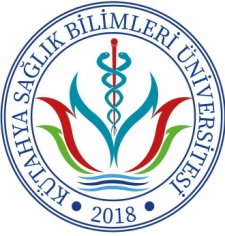                                                  T.C.              KÜTAHYA SAĞLIK BİLİMLERİ ÜNİVERSİTESİ                SAĞLIK BİLİMLERİ FAKÜLTESİ DEKANLIĞI             ……………………………………. Bölüm Başkanlığı’na  ……….…../………….. Eğitim Öğretim yılı ……………………… döneminde yürütmekte olduğum ……………….… kodlu …,……………………………..………………..……..  dersinin …………………… sınavı sonucu, Öğrenci Bilgi Sistemine……………………… …….……sebebi ile sehven yanlış işlenmiştir. Aşağıda bilgileri bulunan öğrencilerin /öğrencinin notunun Öğrenci Bilgi Sisteminden düzeltilmesi hususunda;Gereğini bilgilerinize arz ederim.	                                                                                 Unvanı  Adı Soyadı :                                                                                                                      İmza :                                                               Ek : Sınav Evrakı (…….syf.)Öğrenci NoAdı SoyadıEski Not (Rakam/ Yazı)Yeni Not (Rakam/ Yazı)